Partner SnapshotDepartment of Economic and Workforce Development (DEWD)Populations served:Eligibility Requirements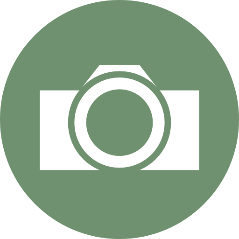 Eligibility RequirementsEligibility RequirementsEligibility RequirementsPopulations served:AdultsBaltimore County residents 18+Must have a social security numberVeterans and Veterans spousesIndividuals receiving food stampsDislocated WorkersYouthOut of School between the ages of 16 and 24HomelessDisabledIn foster careSpeaker of English as a second languageYouthOut of School between the ages of 16 and 24HomelessDisabledIn foster careSpeaker of English as a second languageYouthOut of School between the ages of 16 and 24HomelessDisabledIn foster careSpeaker of English as a second languagePrograms Offered:Adults and Dislocated Workers:Employment Services – Basic career services and individualized servicesTraining – Individual Training Accounts (ITAs) to fund training; cohort trainingFollow-up Services – 12 months after customer exitAdults and Dislocated Workers:Employment Services – Basic career services and individualized servicesTraining – Individual Training Accounts (ITAs) to fund training; cohort trainingFollow-up Services – 12 months after customer exitAdults and Dislocated Workers:Employment Services – Basic career services and individualized servicesTraining – Individual Training Accounts (ITAs) to fund training; cohort trainingFollow-up Services – 12 months after customer exitAdults and Dislocated Workers:Employment Services – Basic career services and individualized servicesTraining – Individual Training Accounts (ITAs) to fund training; cohort trainingFollow-up Services – 12 months after customer exitYouth Services:Training for high school diplomaPost-Secondary degree or credentialWork-based learningIntensive case managementYouth Services:Training for high school diplomaPost-Secondary degree or credentialWork-based learningIntensive case managementYouth Services:Training for high school diplomaPost-Secondary degree or credentialWork-based learningIntensive case managementSupportive servicesLabor market information Employment servicesLocations:American Job Centers (AJCs):Hunt Valley – 11101 McCormick Road,  Hunt Valley, MD 21031Randallstown – 3637 Offutt Road, Randallstown, MD 21133Eastpoint – 7930 Eastern Boulevard, Baltimore, MD 21224Youth Services:  TBAAmerican Job Centers (AJCs):Hunt Valley – 11101 McCormick Road,  Hunt Valley, MD 21031Randallstown – 3637 Offutt Road, Randallstown, MD 21133Eastpoint – 7930 Eastern Boulevard, Baltimore, MD 21224Youth Services:  TBAAmerican Job Centers (AJCs):Hunt Valley – 11101 McCormick Road,  Hunt Valley, MD 21031Randallstown – 3637 Offutt Road, Randallstown, MD 21133Eastpoint – 7930 Eastern Boulevard, Baltimore, MD 21224Youth Services:  TBAAmerican Job Centers (AJCs):Hunt Valley – 11101 McCormick Road,  Hunt Valley, MD 21031Randallstown – 3637 Offutt Road, Randallstown, MD 21133Eastpoint – 7930 Eastern Boulevard, Baltimore, MD 21224Youth Services:  TBAStaff Size:45 full-time staff45 full-time staff45 full-time staff45 full-time staffResidents Served:American Job Centers – 24,000 visitsYouth Services in 2015 – 218 received WIOA funded services.  (400 youth in the service cycle)American Job Centers – 24,000 visitsYouth Services in 2015 – 218 received WIOA funded services.  (400 youth in the service cycle)American Job Centers – 24,000 visitsYouth Services in 2015 – 218 received WIOA funded services.  (400 youth in the service cycle)American Job Centers – 24,000 visitsYouth Services in 2015 – 218 received WIOA funded services.  (400 youth in the service cycle)Performance Metrics:Adult and Dislocated Worker Services:Employment rate of participants on the 2nd and 4th quarter after exitMedian earnings in the 2nd quarter after exitThere will soon also be an Employer Satisfaction metricAdult and Dislocated Worker Services:Employment rate of participants on the 2nd and 4th quarter after exitMedian earnings in the 2nd quarter after exitThere will soon also be an Employer Satisfaction metricYouth Services:Number of participants placed in employment, education or training in 2nd and 4th quarter post-exit.Median earnings in 2nd quarterRate of credentials earnedMeasurable skills gains (during program participation, not after)Youth Services:Number of participants placed in employment, education or training in 2nd and 4th quarter post-exit.Median earnings in 2nd quarterRate of credentials earnedMeasurable skills gains (during program participation, not after)Active PartnershipsBaltimore County Department of AgingBaltimore County Department of PlanningBaltimore County Department of Social Services (DSS)Community College of Baltimore County (CCBC)Department of Justice (DJS)Baltimore County Department of AgingBaltimore County Department of PlanningBaltimore County Department of Social Services (DSS)Community College of Baltimore County (CCBC)Department of Justice (DJS)Department of Rehabilitative Services (DORS)Employment Advancement Right Now grant program (EARN)Labor Management Board (LMB)Maryland Department of Labor, Licensing and Regulation (DLLR)Vehicles for Change (VfC)Department of Rehabilitative Services (DORS)Employment Advancement Right Now grant program (EARN)Labor Management Board (LMB)Maryland Department of Labor, Licensing and Regulation (DLLR)Vehicles for Change (VfC)